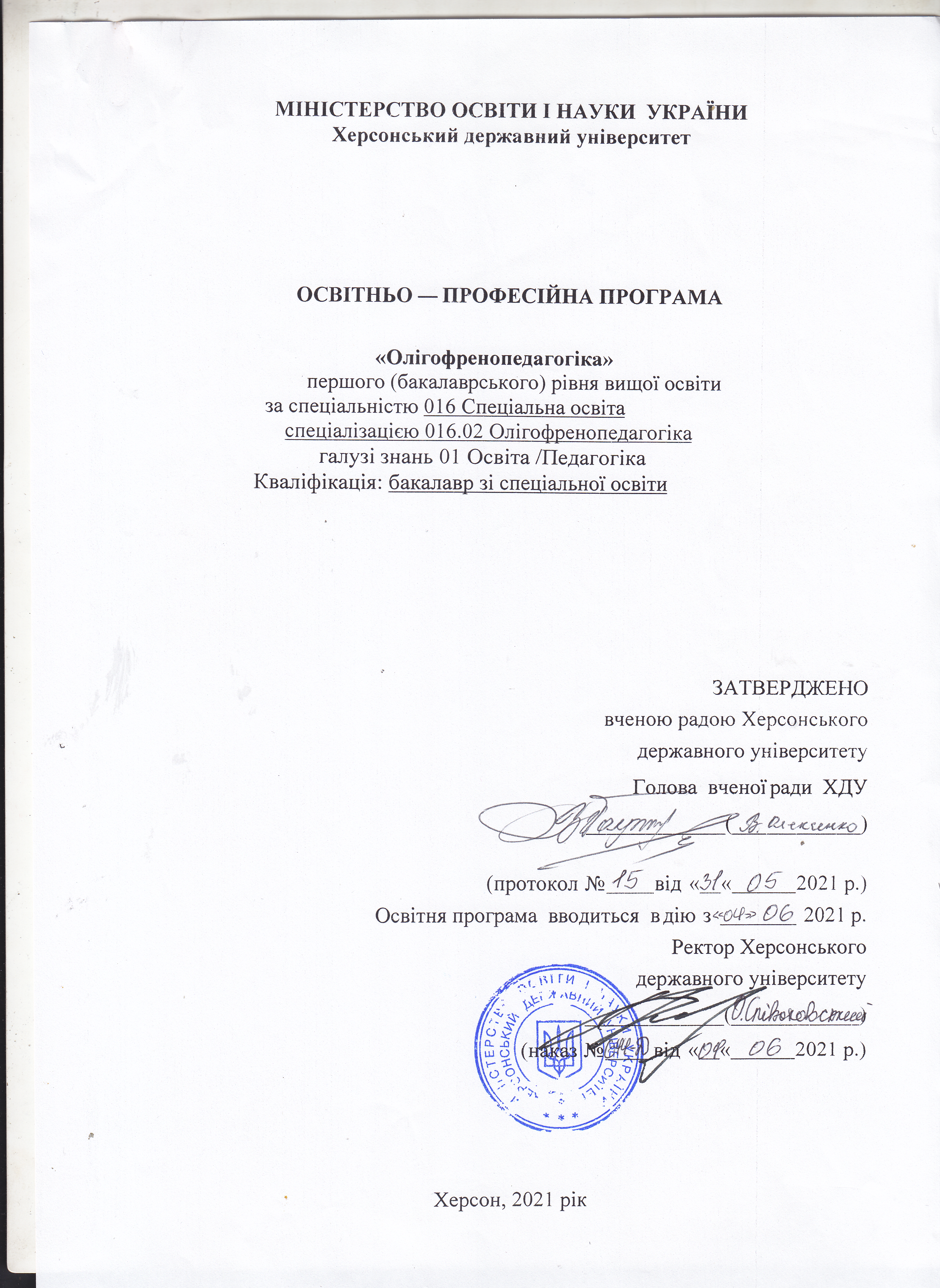  ПРЕАМБУЛАОсвітньо-професійна програма Спеціальна освіта 016.02 Олігофренопедагогіка першого (бакалаврського) рівня вищої освіти розроблена робочою групою відповідно до стандарту вищої освіти за спеціальністю 016 «Спеціальна освіта» для першого (бакалаврського) рівня вищої освіти, затвердженого наказом № 799 від 16.06.2020 р. у складі:Яковлева Світлана Дмитрівна, доктор психологічних наук, доцент, професор кафедри спеціальної освіти Херсонського державного університету;Товстоган Володимир Святославович, гарант освітньої програми, кандидат педагогічних наук, доцент, доцент кафедри спеціальної освіти Херсонського державного університету; Кабельнікова Наталія Володимирівна, кандидат педагогічних наук, доцент, доцент кафедри спеціальної освіти Херсонського державного університетуЛаврикова Оксана Валентинівна, кандидат біологічних наук, доцент, професор кафедри спеціальної освіти Херсонського державного університетуБутенко Наталія Іванівна, кандидат педагогічних наук, доцент, доцент кафедри педагогіки, психології і освітнього менеджменту імені проф.              Є. Петухова Херсонського державного університетуЛяшко Віра Віталіївна, кандидат психологічних наук, доцент кафедри спеціальної освіти Херсонського державного університету;Ільїна Наталія Володимирівна, кандидат педагогічних наук, доцент кафедри спеціальної освіти Херсонського державного університету;Лисенко Тетяна Сергіївна, асистент кафедри спеціальної освіти Херсонського державного університетуЗдобувачі ХДУ першого (бакалаврського) рівня вищої освіти:Онищенко А.П.- здобувач 4 курсу спеціальності 016 Спеціальна освіта;Куделя І.М.- здобувач 4 курсу спеціальності 016 Спеціальна освіта;Саух О.С.- здобувач 4 курсу спеціальності 016 Спеціальна освіта.Тіназова А.О. - здобувач 4 курсу спеціальності 016 Спеціальна освітаМазур Д.В. – здобувач 3 курсу спеціальності 016 Спеціальна освітаРецензії-відгуки зовнішніх стейкхолдерів:Петлюк С.С.- директор спеціальної школи для дітей з порушенням інтелектуального розвитку № 1 Херсонської міської ради.Чурай А.Л. – директор спеціального закладу дошкільної освіти №8 Херсонської міської ради1. Профіль освітньо-професійної програми 016.02 Олігофренопедагогіка зі спеціальності  016 Спеціальна освіта  спеціалізація 016.02ОлігофренопедагогікаПерелік компонент освітньо-професійної програми та їх логічна послідовністьПерелік компонент ОПЗагальний обсяг обов’язкових компонент                     160Вибіркові компоненти (ВК)Прим.: Перелік ВК міститься в додатку А.3. Форма атестації  здобувачів  вищої  освітиVІІІ. ПЕРЕЛІК НОРМАТИВНИХ ДОКУМЕНТІВ1. Акт узгодження переліку спеціальностей, за якими здійснюється підготовка здобувачів вищої освіти за ступенями (освітньо - кваліфікаційними рівнями) бакалавра, спеціаліста, магістра та ліцензованого обсягу. Ліцензія: Серія АЕ №636819, дата видачі 19.06.2015 р. / Додаток до листа МОН від 23 листопада 2015 р. №1/9-561.2. Закон України «Про вищу освіту» від 01.07.2014 № 1556-VII [Електронний ресурс]. – Режим доступу: http://zakon3.rada.gov.ua/laws/show/1556-18 3. Закон України від 05.09.2017р. «Про освіту». [Електронний ресурс]. — Режим доступу: http://zakon5.rada.gov.ua/laws/show/2145-19 4. Класифікатор професій ДК 003:2010» [Електронний ресурс]. – Режим доступу: http://kodeksy.com.ua/buh/kp.htm5. Наказ МОН України «Про особливості запровадження переліку галузей знань і спеціальностей, за якими здійснюється підготовка здобувачів вищої освіти» від 06.11.2015 №1151. // [Електронний ресурс]. – Режим доступу: http://zakon2.rada.gov.ua/laws/show/z1460 -15.6. Національний глосарій 2014 // [Електронний ресурс]. – Режим доступу:http://ihed.org.ua/images/biblioteka/glossariy_Visha_osvita_2014_tempusoffice.pdf .7. Національний класифікатор України: «Класифікатор професій» ДК 003:2010 [Електронний ресурс]. – Режим доступу: http://kodeksy.com.ua/buh/kp.htm 8. НРК - http://zakon4.rada.gov.ua/laws/show/1341-2011-п.9. Проект Європейської Комісії «Гармонізація освітніх структур в Європі» (Tuning Educational Structures in Europe, TUNING). TUNING (для ознайомлення зі спеціальними (фаховими) компетентностями та прикладами стандартів// [Електронний ресурс]. – Режим доступу: http://www.unideusto.org/tuningeu/.10. Постанова Кабінету Міністрів України від 29 квітня 2015 р. № 266 «Про затвердження переліку галузей знань і спеціальностей, за якими здійснюється підготовка здобувачів вищої освіти» [Електронний ресурс]. – Режим доступу: http://zakon3.rada.gov.ua/laws/show/266-2015-п  11. Стандарт вищої освіти України. 016 Спеціальна освіта від 16.06.2020 р. № 799// [Електронний ресурс]. – Режим доступу: https://mon.gov.ua/storage/app/media/vyshcha/standarty/2020/06/17/016-spetsialna-osvita-bakalavr.pdf12.Стандарти і рекомендації щодо забезпечення якості в Європейському просторі вищої  освіти (ESG) // [Електронний ресурс]. – Режим доступу: http://www.enqa.eu/indirme/esg/ESG%20in%20Ukrainian_by%20the%20British%20Council.pdfСтруктурно-логічна схема ОП (2020-2021 н.р.)  1КУРс2КУРС3кУРС4КУРсМатриця відповідності програмних компетентностей компонентам освітньої програмиМатриця відповідності програмних компетентностей компонентам освітньої програми (продовження)*За електронним каталогом на віртуальному сайті ХДУМатриця забезпечення програмних результатів навчання (ПРН) відповідними компонентами освітньої програмиМатриця забезпечення програмних результатів навчання (ПРН) відповідними компонентами освітньої програми (продовження)*За електронним каталогом на віртуальному сайті ХДУСтруктурно-логічна схема ОП (2021-2022 н.р.)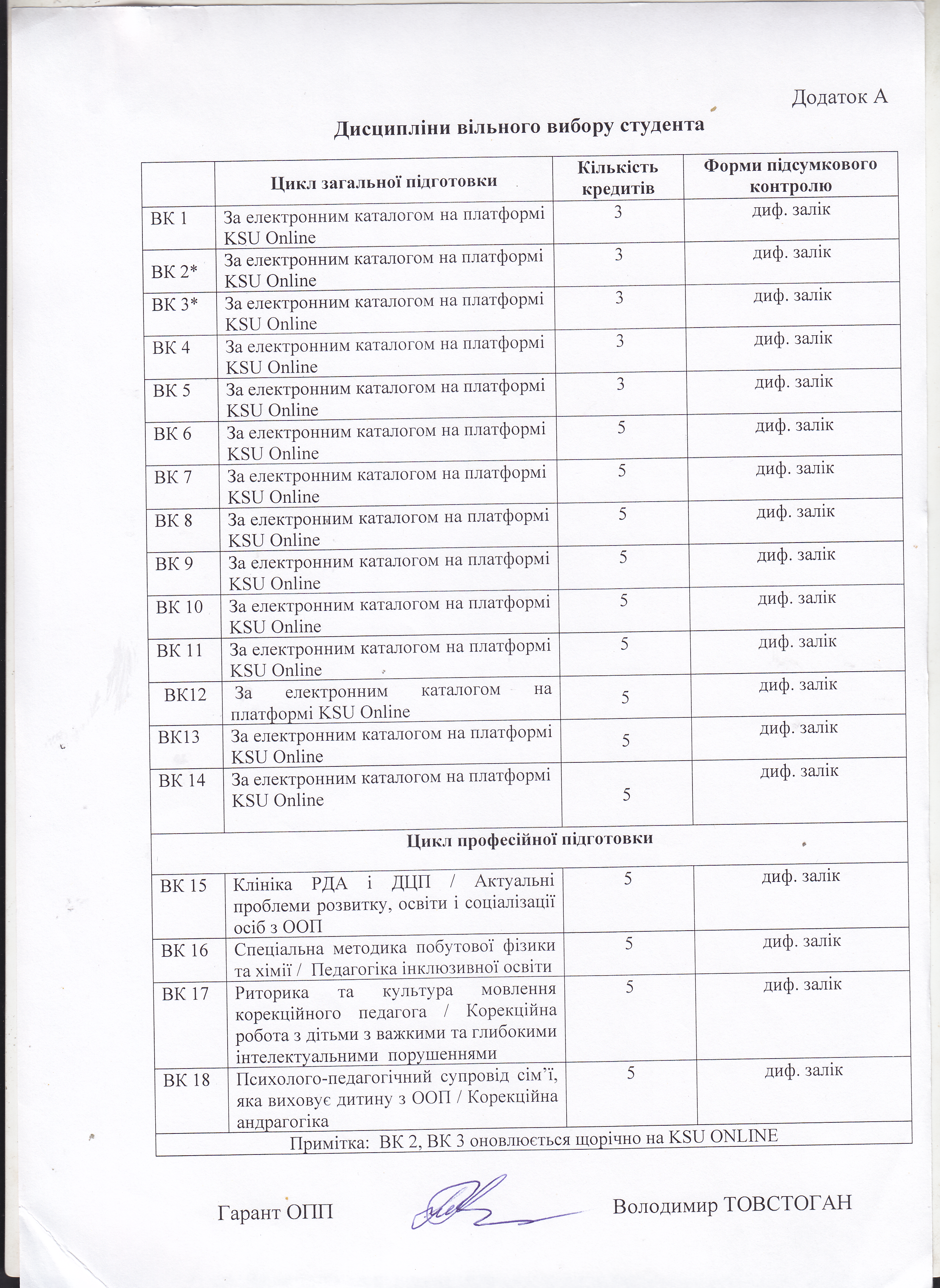 1 – Загальна інформація1 – Загальна інформаціяПовна назва вищого навчального закладу та структурного підрозділуХерсонський державний університет, кафедра спеціальної освіти Ступінь вищої освіти та назва кваліфікації мовою оригіналубакалаврОсвітня кваліфікація: бакалавр зі спеціальної освітиОфіційна назва освітньої програмиОсвітньо-професійна програма «Олігофренопедагогіка»  першого  (бакалаврського) рівня вищої освітиТип диплому та обсяг освітньої програмиДиплом бакалавра, одиничний, 240 кредитів ЄКТС, термін навчання 3 роки 10 місяцівНаявність акредитаціїСертифікат НД № 2288954 від 21 серпня 2017 р. термін дії сертифікату до 01 липня 2025 р.Цикл / рівеньНРК України – 6 рівень, FQ-EHEA – другий цикл, EQF-LLL –6 рівень ПередумовиДля здобуття ступеня бакалавра: на основі середньої освіти; на основі ступеня молодшого бакалавра ЗВО має право визнати та перезарахувати не більше ніж 120 кредитів ЄКТС, отриманих в межах попередньої освітньої програми підготовки молодшого бакалавра (молодшого спеціаліста) за спеціальностями галузей знань 01 – Освіта/Педагогіка і 22 Охорона здоров’я та небільше ніж 60 кредитів ЄКТС, отриманих в межах попередньої освітньої програми підготовки молодшого бакалавра (молодшого спеціаліста) за іншими спеціальностямиМова (и) викладанняУкраїнська Термін дії освітньої програми2 рокиІнтернет адреса постійного розміщення опису освітньої програмиhttp://www.kspu.edu/About/Faculty/INaturalScience/Chair_of_Turizm/Student.aspx2 – Мета освітньої програми2 – Мета освітньої програмипідготовка фахівців, які здатні розв’язувати складні задачі і практичні проблеми спеціальної освіти з метою корекції і компенсації порушень психічного та/або фізичного розвитку осіб з особливими освітніми потребами різних вікових груп, формування висококваліфікованих, конкурентоздатних кадрів, які володіють глибокими, системними, міцними знаннями, уміннями, навичками виконання професійних обов’язків, творчо застосовують спеціальні інноваційні технології та методики підготовка фахівців, які здатні розв’язувати складні задачі і практичні проблеми спеціальної освіти з метою корекції і компенсації порушень психічного та/або фізичного розвитку осіб з особливими освітніми потребами різних вікових груп, формування висококваліфікованих, конкурентоздатних кадрів, які володіють глибокими, системними, міцними знаннями, уміннями, навичками виконання професійних обов’язків, творчо застосовують спеціальні інноваційні технології та методики 3 – Характеристика освітньої програми3 – Характеристика освітньої програмиПредметна область (галузь знань, спеціальність, спеціалізація) Галузь знань: 01 Освіта / Педагогіка Спеціальність: 016 Спеціальна освіта 02 ОлігофренопедагогікаОбов’язкова компонента (160 кредитів), вибіркова компонента (80 кредити)Основні предмети: невропатологія, психопатологія та клініка інтелектуальних порушень, олігофренопедагогіка, історія спеціальної та інклюзивної освіти, психологія дитини з інтелектуальними порушеннями, спеціальні методики викладання навчальних дисциплін у спеціальних закладах загальної середньої освіти, психолого-педагогічний та соціальний супровід  дітей з особливими освітніми потребами, корекційно-освітні та реабілітаційні технології в роботі з дітьми та підлітками з ООП, організація консультативно-діагностичної діяльності корекційного педагога, комплектування закладів спеціальної та інклюзивної освіти, теорія та методика роботи асистента вчителя з дітьми з особливими освітніми потребами, академічна доброчесність, основи наукових досліджень.Орієнтація освітньої програмиОсвітньо-професійна підготовка здобувача першого (бакалаврського) рівня вищої освіти має прикладний характер; структура програми передбачає динамічне, міждисциплінарне та інтерактивне навчання. Програма пропонує комплексний підхід до здійснення діяльності в сфері спеціальної та інклюзивної освіти та реалізує його через навчання та практичну підготовку. Дисципліни та модулі, включені до програми, орієнтовані на актуальні напрями, в рамках яких можлива подальша професійна та наукова кар’єра здобувачаОсновний фокус освітньої програми та спеціалізаціїОсновною метою освітньої програми є підготовка фахівців у сфері спеціальної освіти для спеціальних закладів дошкільної та загальної середньої освіти, а також асистентів вчителя (вихователя) в класах (групах) з інклюзивним та інтегрованим навчанням. Програма дозволяє всебічно вивчити специфіку спеціальної та інклюзивної освіти, зробити акцент на здобутті кваліфікації, що передбачає гарантовану зайнятість, можливість подальшої освіти та кар’єрного зростання.Особливості програмиВимагає спеціальних видів практики в закладах дошкільної та загальної середньої освіти з інклюзивною та спеціальною формами освіти, реабілітаційних та інклюзивно-ресурсних центрах.4 –Придатність випускників до працевлаштування та подальшого навчання4 –Придатність випускників до працевлаштування та подальшого навчанняПридатність до працевлаштуванняФахівець здатний виконувати зазначені види професійних робіт і може займати зазначені первинні посади за ДК 003:2010 від 15 лютого 2019 р.Сфера працевлаштування - заклади дошкільної та загальної середньої освіти з спеціальною та інклюзивною формою освіти, навчально-реабілітаційні та інклюзивно-ресурсні центри.Подальше навчанняМожливість продовження навчання за другим (освітньо-науковим) рівнем (вступ на освітньо-наукову програму підготовки і здобуття ступеня вищої освіти магістр); отримання післядипломної освіти на споріднених та інших спеціальностях; підвищення кваліфікації; академічної мобільності 5 – Викладання та оцінювання5 – Викладання та оцінюванняВикладання та навчанняСтудентоцентроване навчання, самонавчання, проблемно-орієнтоване навчання, практика із використанням загально- та спеціально-наукових методів. Комбінація лекцій, практичних та семінарських занять, розв’язування ситуаційних завдань, тренінгів, виконання проєктів, дослідницьких наукових робіт.ОцінюванняУсне та письмове опитування; тестовий контроль; захист кваліфікаційної роботи; заліки, екзамени.Оцінювання здобувачів вищої освіти передбачає наступне:оцінювання відбувається за національною (відмінно, добре, задовільно, незадовільно, зараховано, не зараховано), 100-бальною  шкалою та шкалою ЄКТС (A, B, C, D, E, F, FX);оцінювання здобувачів вищої освіти дозволяє продемонструвати ступінь досягнення ними запланованих результатів навчання;критерії та методи оцінювання, а також критерії виставлення оцінок оприлюднюються заздалегідь;оцінювання здобувачів вищої освіти є послідовним, прозорим та проводиться відповідно до встановлених процедур6 – Програмні компетентності6 – Програмні компетентностіІнтегральна компетентністьЗдатність розв’язувати складні спеціалізовані задачі і практичні проблеми спеціальної та інклюзивної освіти у процесі корекційно-педагогічної, діагностико-консультативної, дослідницької та культурно-просвітницької діяльності або у процесі навчання, що передбачає застосування основних теорій, тенологій і методів дефектології і характеризується комплексністю та невизначеністю умов.Загальні компетентностіЗК-1. Здатність реалізувати свої права і обов’язки як члена суспільства, усвідомлювати цінності громадянського (вільного демократичного) суспільства та необхідність його сталого розвитку, верховенства права, прав і свобод людини і громадянина в Україні. ЗК-2. Здатність зберігати та примножувати моральні, культурні, наукові цінності і досягнення суспільства на основі розуміння історії та закономірностей розвитку предметної області, її місця у загальній системі знань про природу і суспільство та у розвитку суспільства, техніки і технологій, використовувати різні види та форми рухової активності для активного відпочинку та ведення здорового способу життя. ЗК-3. Здатність до абстрактного мислення, аналізу та синтезу. ЗК-4. Здатність застосовувати знання у практичних ситуаціях. ЗК-5. Здатність спілкуватися державною мовою як усно, так і письмово. ЗК-6. Здатність використовувати інформаційні та комунікаційні технології. ЗК-7. Здатність вчитися і оволодівати сучасними знаннями. ЗК-8. Здатність працювати в команді.ЗК-9. Здатність до міжособистісної взаємодії. ЗК-10. Здатність діяти на основі етичних міркувань (мотивів).Спеціальні (фахові, предметні) компетентностіСК-1. Усвідомлення сучасних концепцій і теорій функціонування, обмеження життєдіяльності, розвитку, навчання, виховання і соціалізації осіб з особливими освітніми потребами.СК-2. Здатність до аналізу вітчизняного та зарубіжного досвіду становлення і розвитку спеціальної та інклюзивної освіти.СК-3. Здатність застосовувати психолого-педагогічні, дефектологічні, медико-біологічні, лінгвістичні знання у сфері професійної діяльності.СК-4. Здатність планувати та організовувати освітньо-корекційну роботу з урахуванням структури та особливостей порушення (інтелекту, мовлення, слуху, зору, опорно-рухових функцій тощо), актуального стану та потенційних можливостей осіб із особливими освітніми потребами.СК-5. Здатність реалізовувати ефективні корекційно-освітні технології у роботі з дітьми, підлітками, дорослими з особливими освітніми потребами, доцільно обирати методичне й інформаційно-комп’ютерне забезпечення спеціальної освіти.СК-6. Здатність працювати в команді, здійснювати комплексний корекційно-педагогічний, психологічний та соціальний супровід дітей з особливими освітніми потребами, надавати послуги дефектолога в тому числі з інвалідністю в різних типах закладів.СК-7. Здатність дотримуватися вимог до організації корекційно-розвивального освітнього середовища у спеціальних закладах.СК-8. Готовність до діагностико-консультативної діяльності дефектолога у спеціальних закладах.СК-9. Здатність застосовувати теоретичні, емпіричні методи психолого-педагогічного дослідження, статистичні методи обробки отриманої інформації, визначати достовірність результатів дослідження.СК-10. Здатність до системного психолого-педагогічного супроводу сім'ї, яка виховує дитину з особливими освітніми потребами. СК-11. Здатність дотримуватися основних принципів, правил, прийомів і форм суб'єкт-суб'єктної комунікації.СК-12. Здатність організовувати дитячий колектив, створювати в ньому рівноправний клімат і комфортні умови для особистісного розвитку вихованців та їхньої соціальної інтеграції.СК-13. Здатність будувати гармонійні відносини з особами з психофізичними порушеннями, їхніми сім'ями та учасниками спільнот без упередженого ставлення до їх індивідуальних потреб.СК-14. Здатність до роботи із спільнотою - на місцевому, регіональному, національному, європейському і більш широкому глобальному рівнях з метою формування толерантного, гуманного ставлення до осіб з особливими освітніми потребами, розвитку здатності до рефлексії, включаючи спроможність обдумувати як власні, так й інші системи цінностей.СК-15. Здатність аргументовано відстоювати власні професійні переконання, дотримуватись їх у власній фаховій діяльності.СК-16. Здатність до особистісного та професійного самовдосконалення, навчання та саморозвитку.7 – Програмні результати7 – Програмні результатиНормативний зміст підготовки здобувачів вищої освітиРН1. Знати сучасні теоретичні основи спеціальної освіти відповідно до спеціалізації, застосовувати методи теоретичного та експериментального дослідження у професійній діяльності дефектолога, релевантні статистичні методи обробки отриманої інформації, узагальнювати результати дослідження. РН2. Здійснювати пошук, аналіз і синтез інформації з різних джерел для розв’язування дефектологом конкретних задач спеціальної та інклюзивної освіти. РН3. Розуміти закономірності та особливості розвитку і функціонування, обмеження життєдіяльності у контексті професійних завдань. РН4. Застосовувати для розв'язування складних задач спеціальної освіти сучасні методи діагностики психофізичного розвитку дітей, критично оцінювати достовірність одержаних результатів оцінювання, визначати на основі їх інтерпретації особливі освітні потреби дітей та рекомендації щодо створення найоптимальніших умов для здобуття освіти. РН5. Розуміти принципи, методи, форми та сутність організації освітньо-корекційного процесу в різних типах закладів. РН6. Планувати освітньо-корекційну роботу на основі результатів психолого- педагогічної діагностики осіб з особливими освітніми потребами з врахуванням їхніх вікових та індивідуально-типологічних відмінностей. РН7. Вільно спілкуватися державною та іноземною мовами у професійному середовищі, володіти фаховою термінологією та професійним дискурсом. РН8. Організовувати і здійснювати психолого-педагогічне вивчення дітей з особливостями психофізичного розвитку, діагностико-консультативну діяльність.РН9. Мати навички комплектування та організації діяльності спеціальних закладів освіти, спеціальних груп у закладах дошкільної освіти, спеціальних класів у закладах загальної середньої освіти тощо. РН10. Здійснювати спостереження за дітьми з психофізичними порушеннями (інтелекту, мовлення, зору, слуху, опорно-рухових функцій тощо), реалізовувати корекційно-педагогічну роботу з урахуванням їхніх психофізичних, вікових особливостей, індивідуальних освітніх потреб, можливостей та здібностей.РН11. Застосовувати у професійній діяльності знання про методики, технології, форми і засоби реабілітації та корекційно-розвивального навчання дітей з особливими освітніми потребами. РН12. Аргументувати, планувати та надавати психолого-педагогічні та корекційно-розвиткові послуги (допомогу) відповідно до рівня розвитку і функціонування, обмеження життєдіяльності дитини з особливими освітніми потребами. РН13. Володіти методиками сприяння соціальній адаптації осіб з особливими освітніми потребами, їхньої підготовки до суспільної та виробничої діяльності. РН14. Реалізовувати психолого-педагогічний супровід дітей з особливими освітніми потребами в умовах інклюзії у ролі вчителя-дефектолога, асистента вихователя закладу дошкільної освіти, асистента вчителя закладу загальної середньої освіти тощо. РН15. Застосовувати у професійній діяльності дефектолога сучасні універсальні та спеціалізовані інформаційні системи та програмні продукти; бібліотечні ресурси та технології, зокрема електронні; спеціальну апаратуру та інструменти. РН16. Приймати обґрунтовані рішення з урахуванням цілей, ресурсних і законодавчих обмежень, ціннісних орієнтирів. РН17. Мати навички самостійного навчання та пошуку необхідної інформації.8 – Ресурсне забезпечення реалізації програми8 – Ресурсне забезпечення реалізації програмиКадрове забезпеченняОсвітній процес забезпечують кандидати філософських наук, кандидати філологічних наук, доктори педагогічних наук, доктори психологічних наук, кандидати психологічних наук, кандидати педагогічних наук, кандидати біологічних наук (основна – кафедра спеціальної освіти, кафедри філософії, педагогіки та психології)З метою підвищення фахового рівня всі науково-педагогічні працівники один раз на п’ять років проходять стажуванняМатеріально-технічне забезпеченняВиконання силабусів освітніх компонент забезпечується матеріально-технічним оснащенням кабінетів і лабораторій:кабінет логопедії;кабінет корекційної педагогіки;інклюзивно-ресурсний центр;комп’ютерні лабораторії.Інформаційне та навчально-методичне забезпечення  НМКД в електронному та друкованому вигляді (за потребою): офіційний сайт ХДУ:http://www.kspu.edu/About.aspx?lang=uk;точки бездротового доступу Інтернет;наукова бібліотека ХДУ, читальні зали ХДУ;Херсонський віртуальний університет http://dls.ksu.kherson.ua/dls/Default.aspx?l=1; освітня платформа «KSU Online»;електронна бібліотека http://elibrary.kspu.edu/; WoS доступ,дидактичні матеріали для самостійної та індивідуальної роботи студентів з дисциплін;-силабуси освітніх компонент;програми практик;-програми атестації здобувачів вищої освіти9 – Академічна мобільність9 – Академічна мобільністьНаціональна кредитна мобільністьМожливість переведення та зарахування кредитів для здобувачів інших закладів вищої освіти.Угода про співпрацю між Херсонським державним університетом та: - ДЗ «Південноукраїнським національним педагогічним університетом імені К.Д. Ушинського», термін дії до 2024 р.;- Кам’янець-Подільським національним університетом імені Івана Огієнка. Термін дії до 2032 р.;- Національний педагогічний університет імені М.П. Драгоманова, термін дії до 2024 р.;- Сумський державний педагогічний університет імені А.С. Макаренка, термін дії до 2026 р.;- Київський університет імені Бориса Грінченка, термін дії з 2017 р. до прийняття  рішення про припинення.Міжнародна кредитна мобільністьВзаємозамінність залікових кредитів, участь у програмі подвійного дипломування та закордонного стажування: Угода про співпрацю між Херсонським державним університетом та Поморською академією в Слупську (Слупськ, Польща). Термін дії: 11.03.2020 - 13.03.2025;Угода про співпрацю між університетом імені Яна Длугоша в Ченстохові та Херсонським державним університетом. Термін дії: 31.10.2019 - 31.10.2024 http://www.kspu.edu/InternationalActivities/DInternatRelations/internationalpartners.aspx Навчання іноземних здобувачів вищої освітиУ межах ліцензованого обсягу спеціальності за акредитованими освітніми програмами та за умови попередньої мовленнєвої підготовкиКод н/дКомпоненти освітньої програми (навчальні дисципліни, курсові проекти (роботи), практики, атестація)Кількість кредитівФорма підсумкового контролю1234Обов’язкові компоненти ОКОбов’язкові компоненти ОКОбов’язкові компоненти ОКОбов’язкові компоненти ОКОК 1Філософія 5екзаменОК 2Історія України та української культури3диф.залікОК 3Українська мова (за професійним спрямуванням)3диф.залікОК 4Іноземна мова5диф.залікОК 5Безпека життєдіяльності (безпека життєдіяльності, основи охорони праці та цивільний захист) та екологічна безпека3диф.залікОК 6Фізичне виховання3диф.залікОК 7Сучасні інформаційні технології у професійній діяльності3диф. залікОК 8Психологія 6екзаменОК 9Педагогіка3екзаменОК 10Академічна доброчесність3диф.залікОК 11Анатомія, фізіологія дітей та підлітків  4екзаменОК 12Невропатологія4диф.залікОК 13Вступ до спеціальності з педагогічною деонтологією3диф.залікОК 14Психопатологія та клініка інтелектуальних порушень5екзаменОК 15Історія спеціальної та інклюзивної освіти3диф.залікОК 16Основи наукових досліджень3диф.залікОК 17Психолого-педагогічний та соціальний супровід дітей з особливими освітніми потребами та інвалідністю4екзаменОК 18Спеціальна методика навчання української мови та літератури5екзаменОК 19Психологія дітей з інтелектуальними порушеннями 5,5екзаменОК 20Олігофренопедагогіка 9,5диф. залік/екзаменОК 21Спеціальна методика навчання історії3диф.залікОК 22Спеціальна методика трудового навчання4екзаменОК 23Спеціальна методика навчання природничих дисциплін 4диф. залік/екзаменОК 24Образотворча діяльність зі спеціальною методикою4екзаменОК 25  Спеціальна методика навчання математики 5екзаменОК 26Спеціальна методика виховання дітей з інтелектуальними  порушеннями4екзаменОК 27Теорія та методика роботи асистента вчителя з дітьми з особливими освітніми потребами3екзаменОК 28Спеціальна методика соціально побутового орієнтування3екзаменОК 29Організація консультативно-діагностичної діяльності корекційного педагога  3екзаменОК 30Комплектування закладів спеціальної та інклюзивної освіти3екзаменОК 31Корекційно-освітні та реабілітаційні технології в роботі з дітьми та підлітками з ООП5екзаменОК 32Курсові роботи з фахових дисциплін9диф.залікОК 33Навчальна практика12диф.залікОК 34Виробнича практика12диф.залікОК 35Атестація здобувачів вищої освіти3атестаційний іспитВК 1Дисципліни  вільного вибору студента 13диф.залікВК 2Дисципліни   вільного вибору студента 23диф.залікВК 3Дисципліни  вільного вибору студента 33диф.залікВК 4Дисципліни  вільного вибору студента 43диф.залікВК 5Дисципліни  вільного вибору студента 53диф.залікВК 6Дисципліни  вільного вибору студента 65диф.залікВК 7Дисципліни  вільного вибору студента 75диф.залікВК 8Дисципліни  вільного вибору студента 85диф.залікВК 9Дисципліни  вільного вибору студента 95диф.залікВК 10Дисципліни  вільного вибору студента 10 5диф.залікВК 11Дисципліни  вільного вибору студента 115диф.залікВК12 Дисципліни  вільного вибору студента 125диф.залікВК13 Дисципліни  вільного вибору студента 135диф.залікВК 14Дисципліни  вільного вибору студента 145диф.залікВК 15Дисципліни  вільного вибору студента 155диф.залікВК 16Дисципліни  вільного вибору студента 165диф.залікВК 17Дисципліни  вільного вибору студента 175диф.залікВК 18Дисципліни  вільного вибору студента 185диф.залікЗагальний обсяг вибіркових компонент                                     80Загальний обсяг вибіркових компонент                                     80Загальний обсяг вибіркових компонент                                     80Загальний обсяг вибіркових компонент                                     80ЗАГАЛЬНИЙ ОБСЯГ ОСВІТНЬОЇ ПРОГРАМИЗАГАЛЬНИЙ ОБСЯГ ОСВІТНЬОЇ ПРОГРАМИ      240      240Форма атестації здобувачів вищої освітиАтестація випускників освітньо-професійної програми  Олігофренопедагогіка спеціальності 016.02 Спеціальна освіта (Олігофренопедагогіка) здійснюється у формі атестаційного іспиту (усного) і завершується видачею документу державного зразка про присудження ступеня бакалавра із присвоєнням освітньої кваліфікації бакалавр зі спеціальної освітиВимоги до атестаційного іспиту Атестаційний іспит має передбачати перевірку досягнення результатів навчання, визначених освітньою програмою та стандартом вищої освіти за спеціальністю 016 «Спеціальна освіта» галузі знань 01 «Освіта/Педагогіка» для першого (бакалаврського) рівня вищої освіти. Атестаційний іспит здійснюється відкрито, на якому можуть бути присутні представники інших закладів вищої освіти та/або роботодавці.ОК 1ОК 2ОК 3ОК 4ОК 5ОК 6ОК 7ОК 8ОК 9ОК 10ОК 11ОК 12ОК 13ОК 14ОК 15ОК 16ОК 17ОК 18ОК 19ОК 20ОК 21ОК 22ОК 23ОК 24ОК 25ОК 26ОК 27ОК 28ОК 29ОК 30ОК 31ОК 32ОК 33ОК 34ОК 35Інт.К+++++++++++++++++++++++++++++++++++ ЗК 1+++++ЗК 2+++++++++ ЗК 3+++++++++++++ ЗК 4++++++++++++++++ ЗК 5+++++++ ЗК 6++++ ЗК 7++++++++++++ ЗК 8+++ ЗК 9++++++++ ЗК 10++++++ СК 1++++++++++ СК 2++++++++ СК 3+++++++++++++ СК 4++++++++++++++ СК5+++++++++++ СК 6+++++СК7+++++++++ СК8++++  СК9++++  СК10+  СК11++++++++  СК12+++++  СК13+++ СК 14+++++  СК15++++  СК16+++++ВК 1ВК 1ВК 1ВК 1ВК 1ВК 1ВК 1ВК 1ВК 1ВК 1ВК 2*ВК 3*ВК4ВК4ВК 5ВК 5ВК 5ВК 6ВК 6ВК 7ВК 7ВК 8ВК 8ВК 9ВК 9ВК 10ВК 10ВК 11ВК 11ВК 12ВК 12ВК 13ВК 1312345678910121231212121212121212 ЗК 1++++++++++++ЗК 2++++++++++++ ЗК 3+++++ ЗК 4++++++++++ ЗК 5+++ ЗК 6+++++++ ЗК 7++++++++++++++ ЗК 8++++++ ЗК 9++++++++++ ЗК 10+++++ СК 1++++++++++++++++ СК 2+++++++ СК 3++++++++++++++++ СК 4+++++ СК5+++++ СК 6+СК7++++ СК8+  СК9+  СК10+++  СК11+++++  СК12+  СК13+++++  СК 14++  СК15++++++  СК16+++++ОК 1ОК 2ОК 3ОК 4ОК 5ОК 6ОК 7ОК 8ОК9ОК 10ОК 11ОК 12ОК 13ОК 14ОК 15ОК 16ОК 17ОК 18ОК 18ОК 19ОК 20ОК 21ОК 22ОК 23ОК 24ОК 25ОК 26ОК 27ОК 28ОК 29ОК 30ОК 31ОК 32ОК33ОК34ОК35РН1++++++++РН2++++++++РН3+++++++++++РН4++++++++РН5++++++++РН6+++++++РН7+++++РН8+++++РН9++++++++++++++РН10+++++++++++РН11++++++++++++РН12++++++РН13+++++РН14+++++++РН15++++++++++++++++РН16++++++++РН17++++ВК 1ВК 1ВК 1ВК 1ВК 1ВК 1ВК 1ВК 1ВК 1ВК 1ВК 2*ВК 3*ВК4ВК4ВК 5ВК 5ВК 5ВК 6ВК 6ВК 7ВК 7ВК 8ВК 8ВК 9ВК 9ВК 10ВК 10ВК 11ВК 11ВК 12ВК 12ВК 13ВК 1312345678910РН1+++++++++++РН2+++++++++++РН3++++++++++++++РН4+++,РН5+++++РН6++++РН7+РН8+++РН9+РН10+++РН11++++++++++РН12++РН13++++++++++РН14+РН15+++++++++++РН16+++++++++++++РН17+++++++++++++++++++++++І курсАнатомія, фізіологія дітей та підлітківПсихопатологія і клініка інтелектуальних порушеньНевропатологіяБезпека життєдіяльності та екобезпекаІ курсПсихологіяВступ до спеціальності та пед. деонтологіяПсихологіяІстор. України та укр. культуриІ курсУкр.мова (за проф.спрямуванням)Фізичне вихованняПедагогікаСучасні інформац. технологіїІ курсІсторія спец. і інклюз. освітиПсихологія дітей з пор. інтелект. порушеннямиОлігофренопедагогікаІ курсІсторія спец. і інклюз. освітиОснови наук. досліджень2 курсФілософіяОлігофренопедагогікаСпец.метод. вихов. дітей з інтелект. порушеннямиСпец. метод. навч. історії2 курсАкадем. доброчесністьСпец.метод. навч. математикиНавчальна практикаСпец.метод. навч. природничих д-н2 курсСпец.метод. навч. труд. навч.Спец.метод. навч. природничих д-нКурс. роботи з фахових дисциплін3 курсСпец. метод. укр. мови і літературиОбразотв. діяльність зі спец. метод. виклад.Теорія та методика роботи асистента вчителя з дітьми з ООПКурсові роботи з фахових д-н3 курсНавчальна практикаНавчальна практика3 курс4 курсСпец. методика соц.-побут. орієнтуванняОрганізація консультативно-діагностичної діяльності корекційного педагогаКор.-освітні та реабілітаційні технології в роботі з дітьми та підлітками з ООП Психолого-педагог. та соціальний супровід дітей з ООП4 курсВиробнича практикаКомплект. закладів спец. та інклюзивної освітиАтестація здобувачів вищої освіти4 курс